В рамках офлайн формата  празднования Дня добровольца  с проведением полезной программы в нашей школе прошла Экологическая акция по уборке листьев и сухой травы  на территории поселка, где установлен памятник  «Слава Героям!»#МарафонМЫВМЕСТЕ_ПолезнаяПрограмма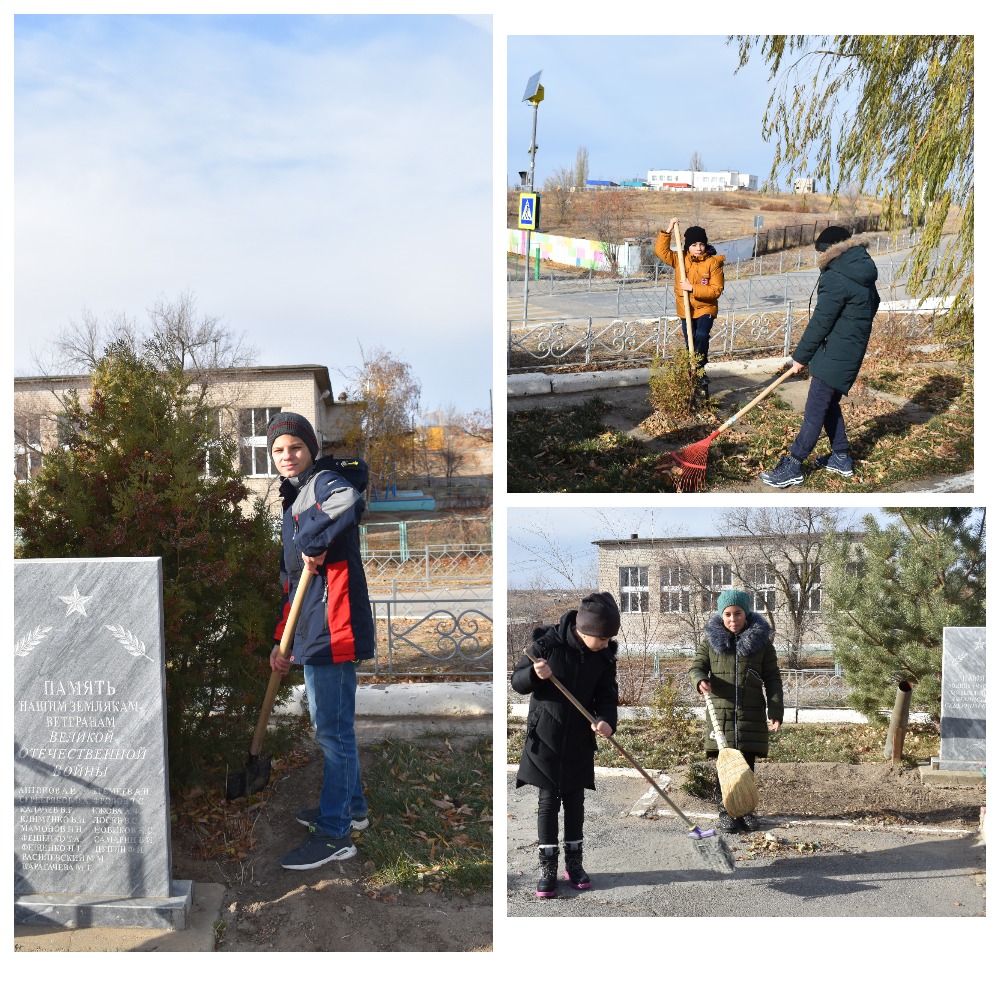 #МарафонМЫВМЕСТЕ_ПолезнаяПрограмма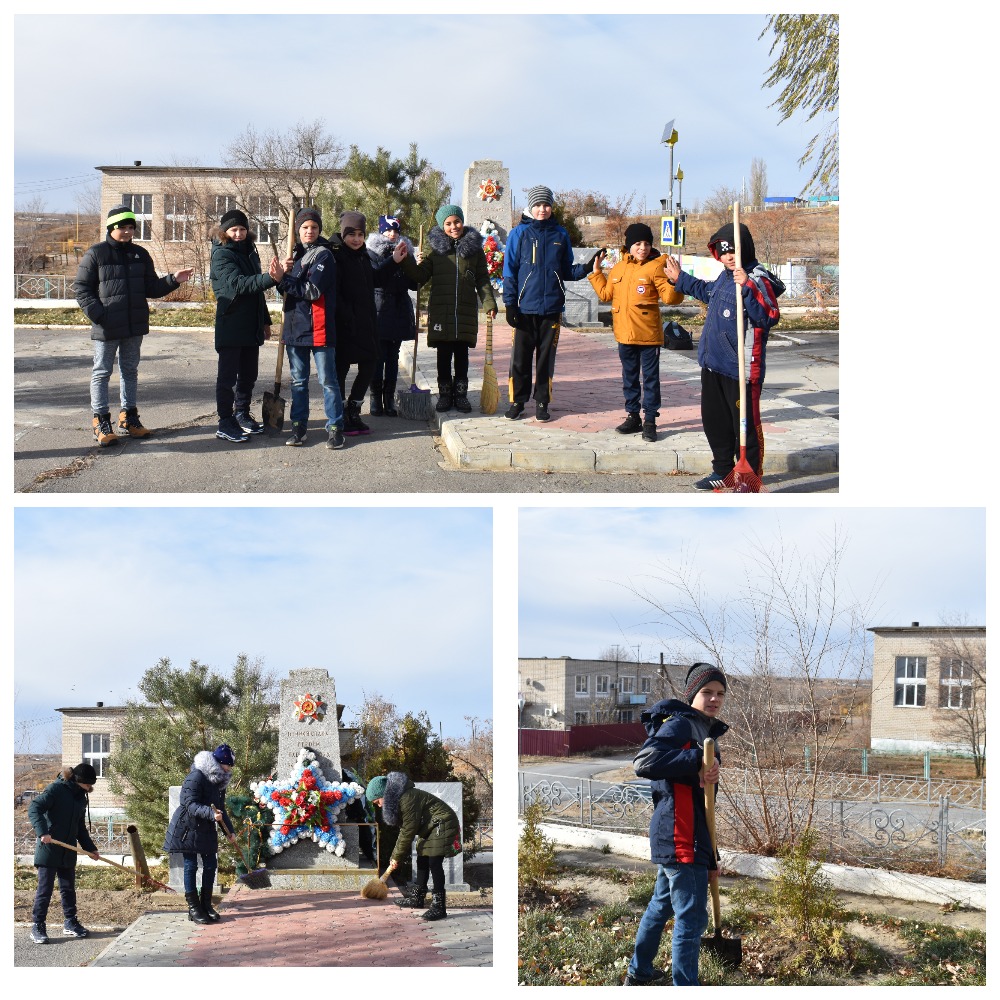 #МарафонМЫВМЕСТЕ_ПолезнаяПрограмма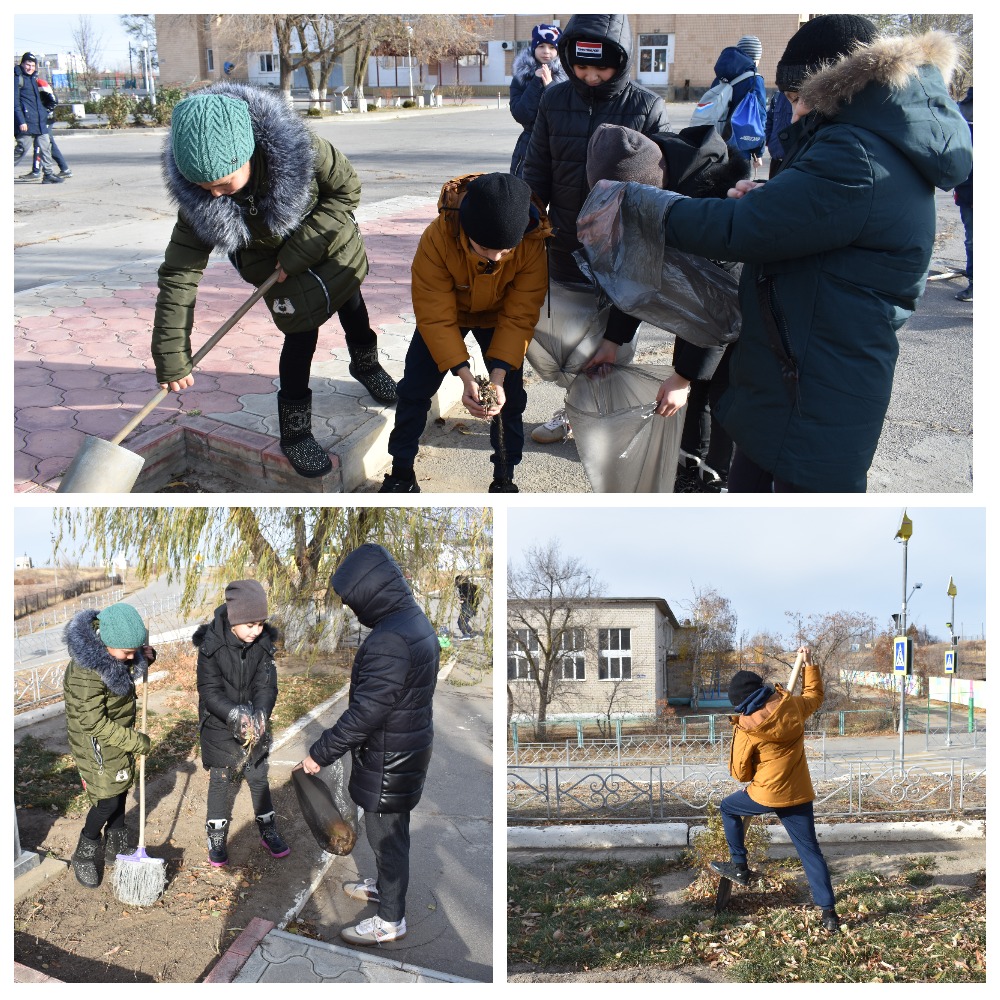 